Controlar as divergências/diferenças entre valores escriturados e recolhidos.Secretaria de Estado da Fazenda – SEFAZLei Complementar nº 225, de 08/01/2002.Decreto nº 1090-R, de 25/10/2002.Lei Complementar nº 776, de 16/04/2014.Decreto nº 2588-R, de 23/09/2010.AGF – Arquivo Geral da SEFAZ.AR – Aviso de Recebimento.DTe – Domicílio Tributário Eletrônico.Gerência de Arrecadação e Cadastro – GEARC.Fluxos de ProcedimentosArrecadação - Cobrança de ICMS Declarado e Não Recolhido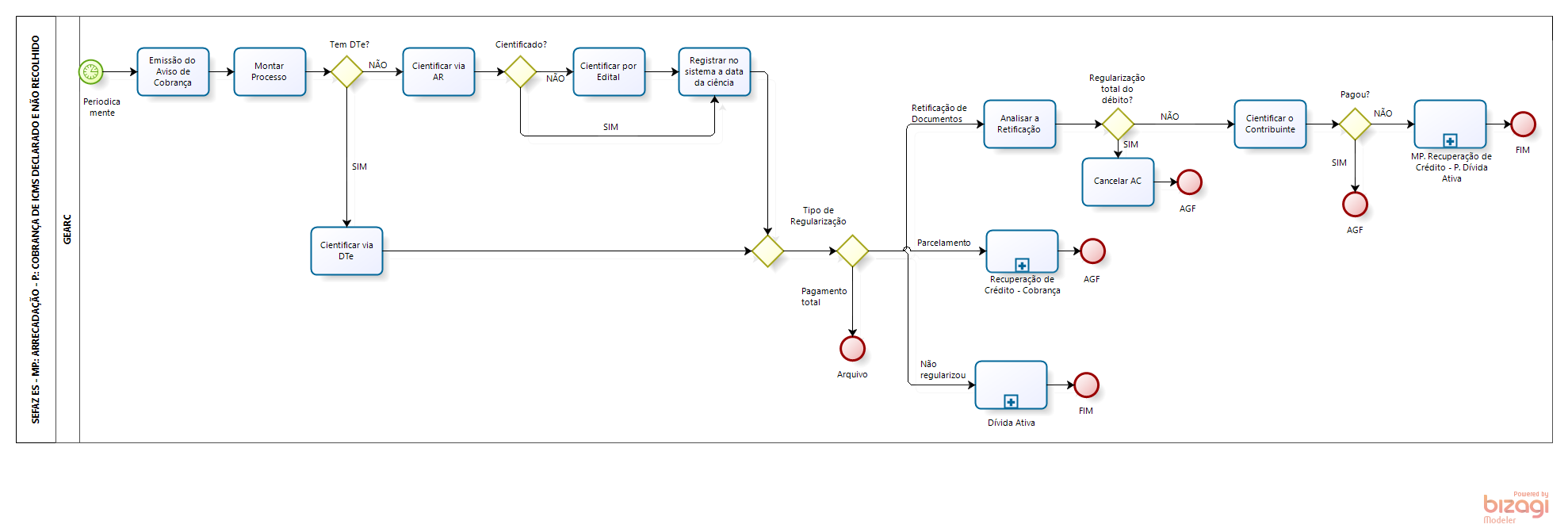 Diretrizes GeraisA GEARC, periodicamente, seleciona informações, gera relatório verificando se há divergências entre valores escriturados e recolhidos.Essas divergências poderão ser disponibilizadas ao contribuinte na Agência Virtual, na opção Cooperação Fiscal.Mantendo-se a divergência, será emitido um Aviso de Cobrança – AC, formalizando-se um processo.Via de regra, o contribuinte será intimado via DT-e.Aguarda o pagamento total, o parcelamento ou a retificação dos documentos.Caso o contribuinte não tenha regularizado o débito, o processo é enviado para Dívida Ativa.Caso o contribuinte tenha regularizado totalmente o débito, o processo será enviado para o AGF.Caso o contribuinte efetue a retificação de seus documentos, será feita análise e:Caso a divergência tenha sido totalmente sanada, o Aviso de Cobrança será cancelado e o processo enviado para o AGF.Caso a divergência não tenha sido totalmente sanada, o contribuinte será cientificado novamente a recolher o débito. Recolhendo, o processo irá para o AGF, caso contrário, para Dívida Ativa.Caso o contribuinte parcele seu débito, o processo é encaminhado para o setor de Cobrança. Tema:Cobrança de ICMS Declarado e Não RecolhidoCobrança de ICMS Declarado e Não RecolhidoCobrança de ICMS Declarado e Não RecolhidoEmitente:Secretaria de Estado da Fazenda – SEFAZSecretaria de Estado da Fazenda – SEFAZSecretaria de Estado da Fazenda – SEFAZSistemaSistema de Tributos Sistema de Tributos Código: STBVersão:1Aprovação: Portaria nº 39-S/2018Vigência: 30/04/2018OBJETIVOABRANGÊNCIAFUNDAMENTAÇÃO LEGALSIGLASUNIDADES FUNCIONAIS ENVOLVIDASPROCEDIMENTOSASSINATURASEQUIPE DE ELABORAÇÃOEQUIPE DE ELABORAÇÃOMaria Elizabeth Pitanga Costa SeccadioSubgerente da SUDOR Marta Gonçalves AchiaméSupervisor de Área FazendáriaEduardo Pereira de Carvalho Supervisor de Área FazendáriaEliane Canal Leite da SilvaCoordenadora de ProjetosAPROVAÇÃO: APROVAÇÃO: Bruno FunchalSecretário de Estado da FazendaAprovado em 30/04/2018